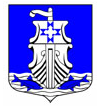 Администрациямуниципального образования«Усть-Лужское сельское поселение»Кингисеппского муниципального районаЛенинградской областиПОСТАНОВЛЕНИЕот 01 июня 2023 года № 131/1Об утверждении Перечня индикаторов риска нарушения обязательных требований по осуществлению муниципального контроля на автомобильном транспорте, городском наземном электрическом транспорте и в дорожном хозяйстве на территории Усть-Лужского сельского поселения Кингисеппского муниципального района Ленинградской областиВ соответствии с Федеральными законами от 31.07.2020 № 248-ФЗ «О Государственном контроле (надзоре) и муниципальном контроле в Российской Федерации», от 06.10.2003 № 131-ФЗ «Об общих принципах организации местного самоуправления в Российской Федерации», Положением о муниципальном контроле на автомобильном транспорте, городском наземном электрическом транспорте и в дорожном хозяйстве на территории Усть-Лужского сельского поселения Кингисеппского муниципального района Ленинградской области, утвержденным решением Совета депутатов муниципального образования «Усть-Лужское сельское поселение» Кингисеппского муниципального района Ленинградской области от 03.11.2021 № 171, руководствуясь Уставом муниципального образования «Усть-Лужское сельское поселение» Кингисеппского муниципального района Ленинградской области, администрация муниципального образования «Усть-Лужское сельское поселение» Кингисеппского муниципального района Ленинградской областиПОСТАНОВЛЯЕТ:Утвердить Перечень индикаторов риска нарушения обязательных требований по осуществлению муниципального контроля на автомобильном транспорте, городском наземном электрическом транспорте и в дорожном хозяйстве на территории Усть-Лужского сельского поселения Кингисеппского муниципального района Ленинградской области, согласно приложению к настоящему решению.Установить, что данный Перечень индикаторов риска используется для определения необходимости проведения внеплановых проверок при осуществлении муниципального контроля на автомобильном транспорте, городском наземном электрическом транспорте и в дорожном хозяйстве на территории Усть-Лужского сельского поселения Кингисеппского муниципального района Ленинградской области.Настоящее постановление вступает в силу со дня его подписания.Настоящее постановление подлежит опубликованию на официальном сайте администрации муниципального образования «Усть-Лужское сельское поселение» Кингисеппского муниципального района Ленинградской области.Контроль за выполнением настоящего постановления оставляю за собой.Глава администрации МО «Усть-Лужское сельское поселение»                                                                          П.И. КазарянИсп. Будуштяну Ю.В.Тел. 8 (81375) 61-440Приложениек Постановлению администрации                                                                       муниципального образования «Усть-Лужское сельское поселение»от 01.06.2023 года № 131/1Перечень индикаторов риска нарушения обязательных требований по осуществлению муниципального контроля на автомобильном транспорте, городском наземном электрическом транспорте и в дорожном хозяйстве на территории Усть-Лужского сельского поселения Кингисеппского муниципального района Ленинградской областиНаличие в органе муниципального контроля сведений, полученных в рамках проведения мероприятий без взаимодействия с контролируемым лицом, об отсутствии в реестре выданных сертификатов соответствия и зарегистрированных деклараций о соответствии сведений о сертификации/декларировании дорожно-строительных материалов, требования к которым установлены Техническим регламентом Таможенного союза "Безопасность автомобильных дорог" (ТР ТС 014/2011), применяемых при капитальном ремонте, ремонте и содержании автомобильных дорог.Поступление в орган муниципального контроля от технологического оператора региональной навигационно-информационной системы Ленинградской области информации о невозможности отслеживания в режиме реального времени места нахождения транспортного средства, используемого для осуществления перевозок по нерегулируемым тарифам и оснащенного аппаратурой спутниковой навигации, более двадцати пяти процентов от общего количества времени, затраченного на выполнение рейсов в течение календарного месяца.